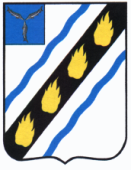 ЗОЛОТОСТЕПСКОЕ  МУНИЦИПАЛЬНОЕ ОБРАЗОВАНИЕСОВЕТСКОГО  МУНИЦИПАЛЬНОГО РАЙОНАСАРАТОВСКОЙ  ОБЛАСТИСОВЕТ ДЕПУТАТОВ(второго созыва)РЕШЕНИЕот 30.03.2012  № 177с.Александровка Об избрании главы Золотостепскогомуниципального образования	В соответствии с  Федеральным законом от 6 октября 2003 г. № 131-ФЗ «Об общих принципах организации местного самоуправления в Российской Федерации», руководствуясь ст.25 Устава Золотостепского муниципального образования, Совет депутатов РЕШИЛ:1. Избрать главой Золотостепского муниципального образования Соловьева Сергея Николаевича со 2 апреля 2012 года.2. Настоящее решение вступает в силу со дня подписания;3. Официально обнародовать настоящее решение в установленном  порядке.Глава Золотостепскогомуниципального образования:		О.В.Гизун